PROJECT PORTFOLIO forEARL: Egg Alert and Real-Time LogisticsIPFW UNIVERSITY-CS360FALL 2011Mark Parker   Andrew Habegger   Matthew RaslerTable of Contents*Paging is Relative to Portfolio, and does not include Attached Documents which have associated page numbersProject Proposal - 3Project Research - 4Personal Evaluation Sheets - 12Vision Document – 16Architectures -17Software Requirements Specifications – 25Quality Functional Deployment – 26Failure Mode and Effects Analysis – 27Progress Reports – 28SWEBOK Knowledge Areas – 32Project Management Portfolio – 35Gantt Chart – 36Progress Slides – 37Software Design Document – 40Individual Work – 41Appendix – 42	Key References – 42	Verifying Assumptions Document – 42	Verifying Assumptions Flow Chart – 44	Voice of Customer – 45	CMaps – 46	Conclusion and Future Work - 51Project ProposalCreation of a system that mechanizes the process of determining when and where a chicken egg flow problem (egg jam) occurs on a system of conveyors through the chicken egg packaging process.  Mechanical units will be installed along separate conveyors to track the flow of eggs down that specific conveyor, these units will report to a software program designed to determine if the flow is normal or abnormal.  In the case of abnormal flow, the system should alert the user in real-time as to which specific line the problem has occurred on.  In actual use, thousands of feet of conveyor lines would need to searched manually in the instance of a jam, this system would minimize the searching, thus minimizing the labor needed to fix the problem.  Also the system eliminates unnecessary loss in performance, by alerting a user even when the packaging system is not in use.Project ResearchProject Research SummariesResearch Conducted By Matthew Rasler:The client had in mind a method of hardware construction that he felt would satisfy the hardware requirements of the system to be made.  He purchased the necessary components for prototyping, and handed these components off to the group for verification.  These components played a large role in determining design attributes and placing constraints on software methods and language choices.  In order to design to these constraints, and to insure that the underlying hardware components would, in deed appropriately interact with determined functional requirements, research was conducted on the following components with the following documents associated with those components:MAX 3110E –UART (Universal Asynchronous Receiver Transmitter)BS2P40 MicrocontrollerThe connections and interactions therein, including RS232 Serial Specification, RS484 Serial Specification, PBASIC (a proprietary subset of the BASIC programming language used on the microcontroller), among others.MAX3110E/MAX3111E Data SheetAlso researched by Mark Parker and Andrew Habegger.Attached (1), also referenced by the following web link: http://cmapspublic.ihmc.us/rid=1K1K85B4Y-76K6DQ-2TLS/MAX3110E-MAX3111E.pdfBS2P40 Data SheetAlso researched by Mark Parker and Andrew Habegger.Attached (2), also referenced by the following web link: http://datasheet.octopart.com/BS2P40-Parallax-datasheet-135274.pdf PBASIC Syntax ReferencesAlso researched by Mark Parker and Andrew Habegger.Wiki book for syntax guidelines: http://en.wikibooks.org/wiki/PBASIC_Programming/Introduction#BasicStampConnecting BS2P40 to UART exampleAttached (3), also referenced by the following web link: http://www.wd5gnr.com/suart.htmResearch Conducted By Mark Parker:Open CV  Learning OpenCV: Computer Vision with the OpenCV Library by Bradski and Kaehler.  This tome explains the OpenCV API in-depth, from interpreting camera data in real time to machine learning concepts.  The book was a primary source for our original project idea, which would have been an extension of an existing computer vision system, and it has little bearing on the current project other than to make for interesting reading.“Iterative Learning Control Applied to a Gantry Robot and Conveyor System,” by Freeman, Lewin, Rogers, and Ratcliffe (Transactions of the Institute of Measurement and Control, March 2010).  Machine learning concepts applied to a conveyor system robot, which was exactly what our first project was about. Also useless for the current project. Attached (4).“Talk To Multiple Devices With One UART,” by Kavaiya (Electronic Design, 11/15/07).  Describes efficient usage of hardware components by connecting multiple UARTs to a single microcontroller and vice-versa.  Includes some handy diagrams.Attached (5).Sams Teach Yourself UML In 24 Hours, Third Edition by Schmuller.  This is the guide everyone received to learn UML. It is quite informative and an excellent guide for a novice.“Windows Serial Port Programming,” by Bayer (www.robbayer.com).  This paper details how to manage a serial connection using the Windows API in C/C++ along with a number of things to watch out for.  Much of what I have in my Serial Communications Driver is based off of this paper.“Serial Communications in Win32,” by Denver (msdn.microsoft.com). This paper was cited in the previous one by Rob Bayer.   It mostly relates the same information, although it goes into further detail on a few of the functions and their usage.Research Conducted By Andrew Habegger:Parallax Basic Syntax and Reference Manual.  This document provides a basic working and understanding of the syntax of the proprietary language known as PBASIC, which is required by the microcontroller being used.Web link: http://www.parallax.com/dl/docs/prod/stamps/web-BSM-v2.2.pdf PBasic Programming by Parallax.  This document provided code examples and syntactical information for PBasic.Web link: http://a.parsons.edu/~traviss/cc/lab/propeller/PBASICProg.pdf Determining Clock Accuracy Requirements for UART Communications.  To integrate the UART and BS2P40, clock pulses had to be examined.  This pdf illustrates the requisites for the integration of the BS2P40 and the Maxim Uart.Web link: http://pdfserv.maxim-ic.com/en/an/AN2141.pdf Project Research DocumentsMAX3110E/MAX3111E Data SheetProject Research Documents BS2P40 Data SheetProject Research Documents Connecting BS2P40 to UART exampleProject Research DocumentsIterative Learning in Conveyor RobotProject Research DocumentsTalk to multiple devices with one UARTPersonal Evaluation SheetsVision DocumentArchitecturesApplication Architecture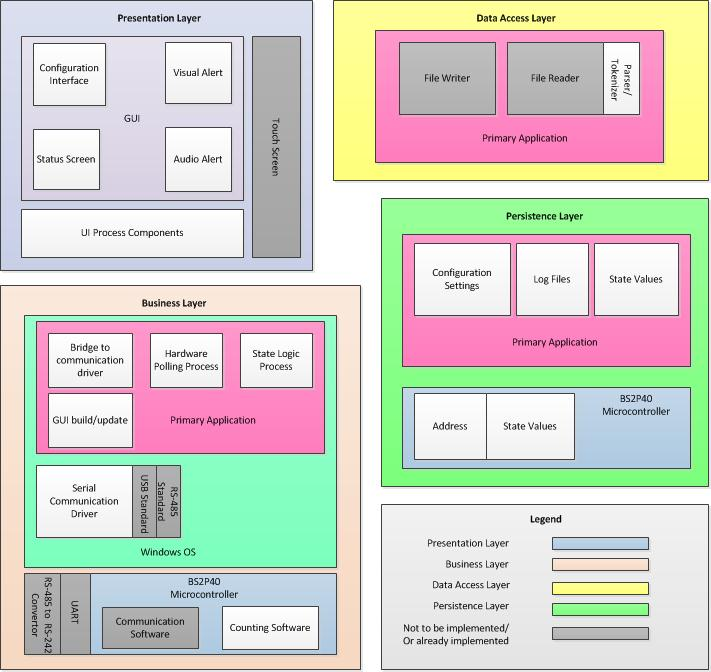 Information ArchitectureUML Class Diagram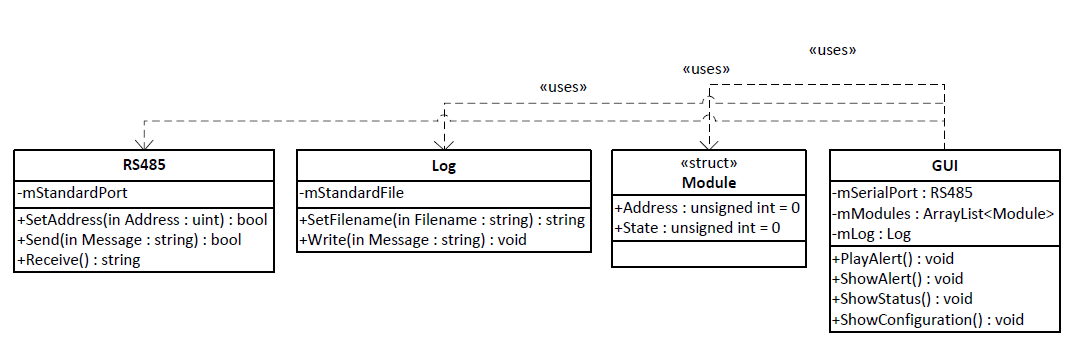 UML Component Diagram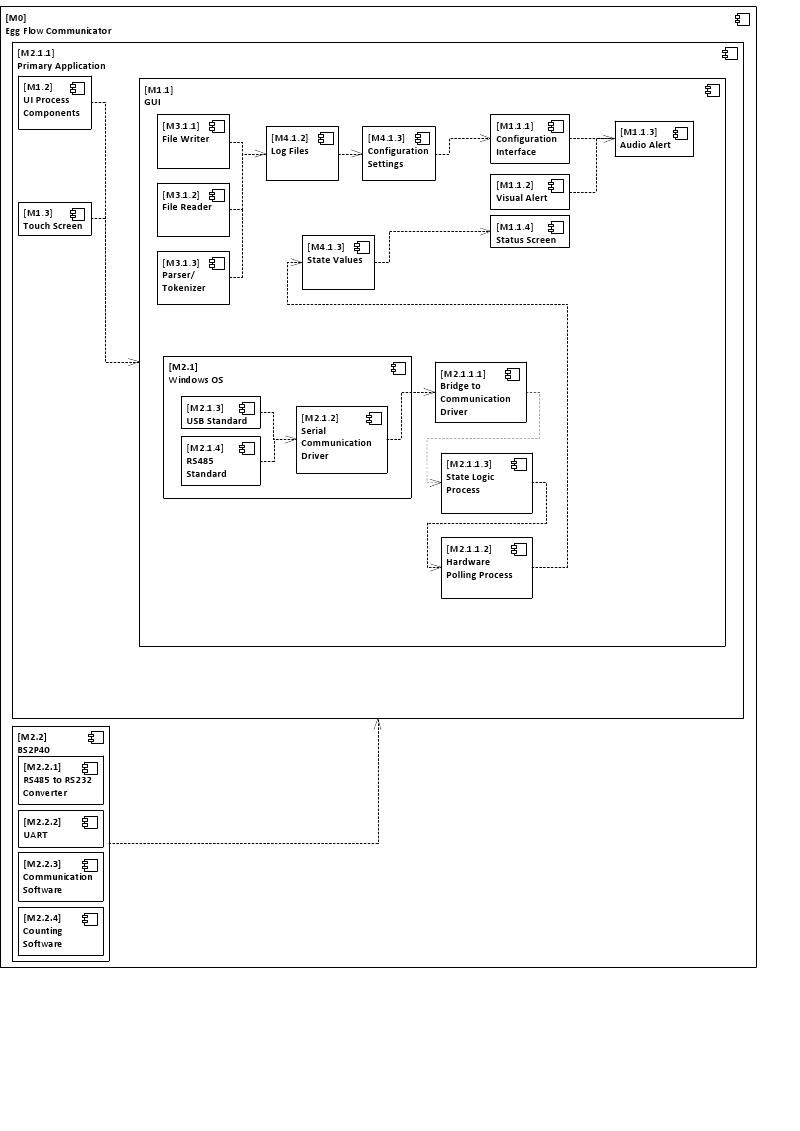 System Architecture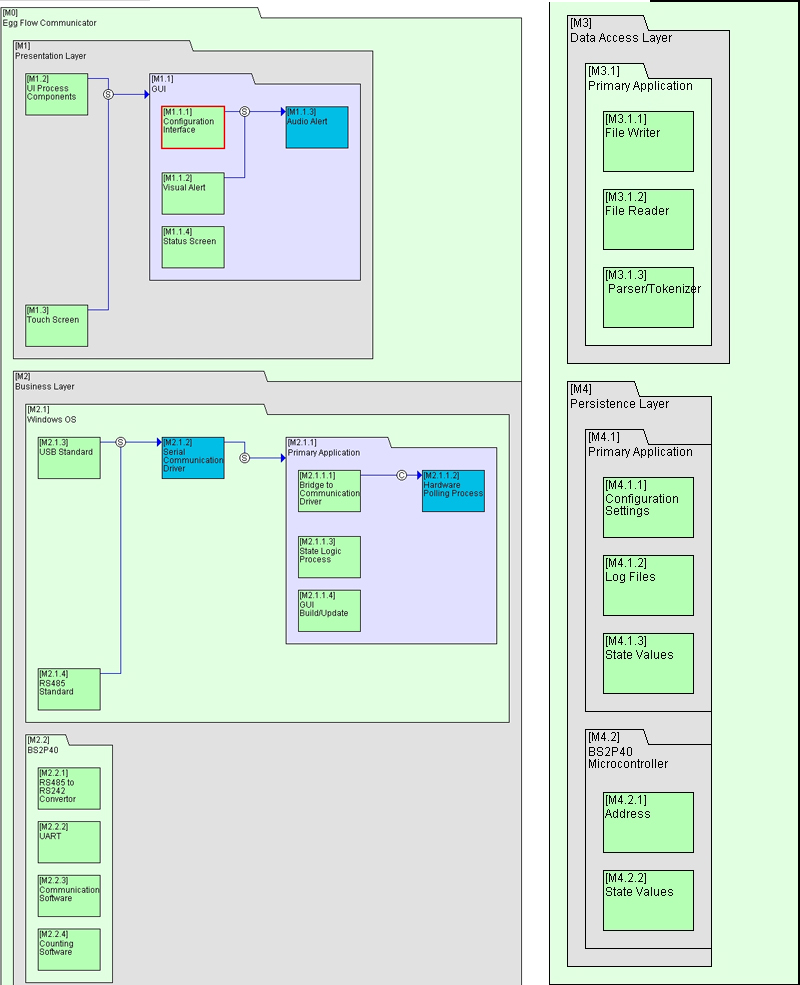 Information ArchitectureDesign Matrix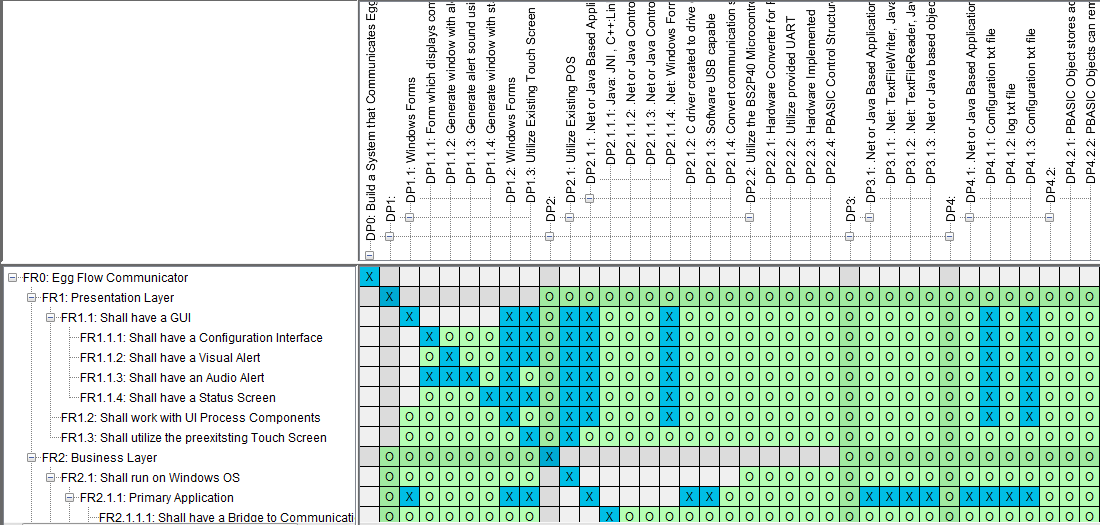 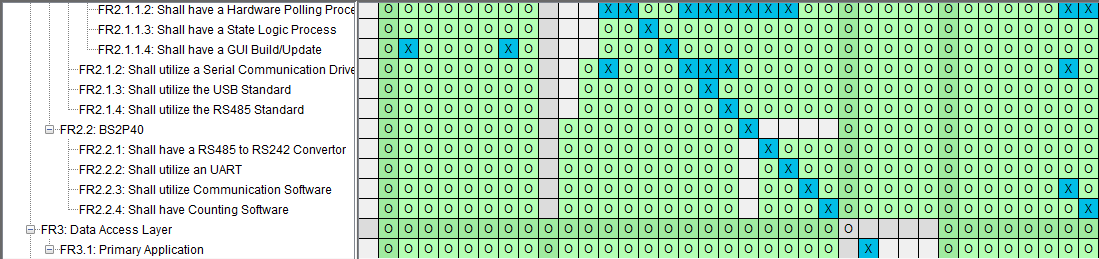 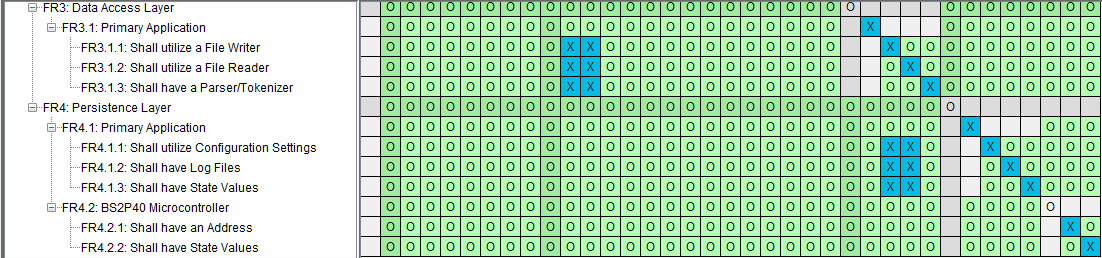 Information ArchitectureDSM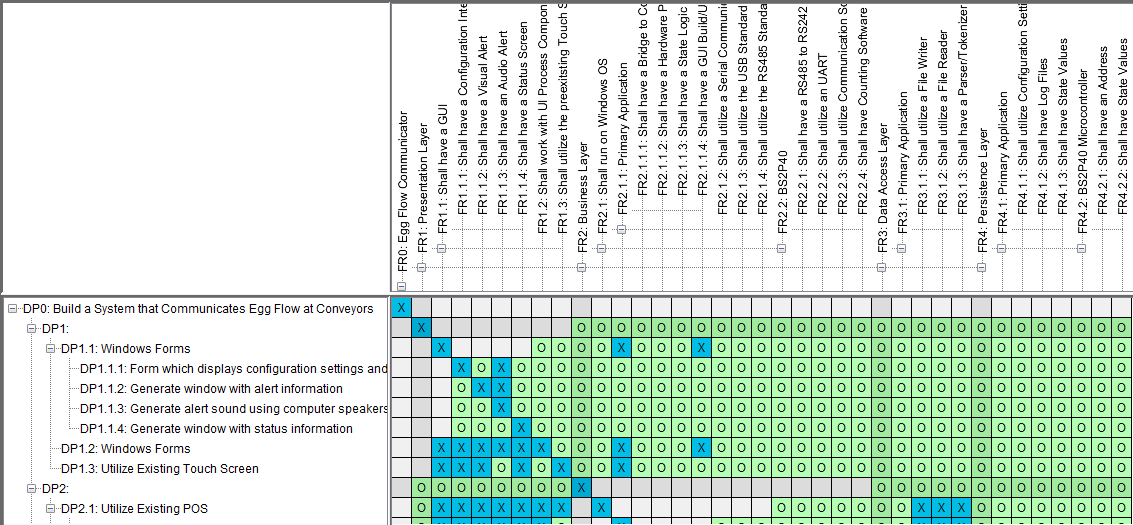 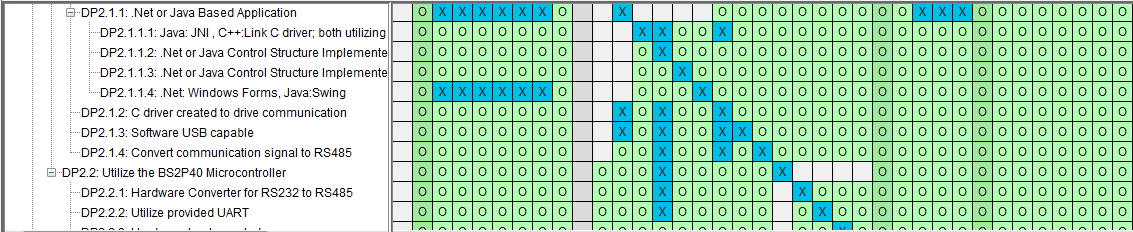 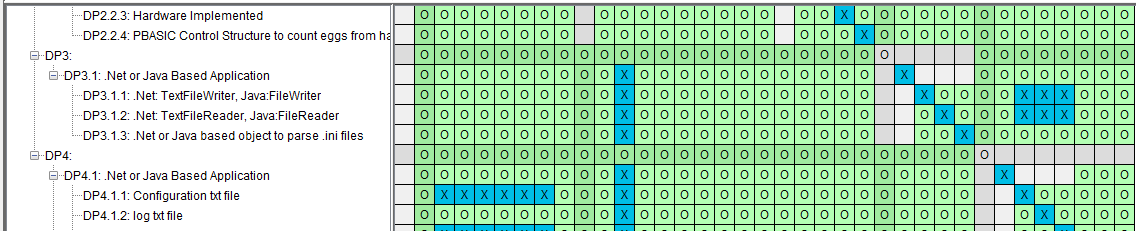 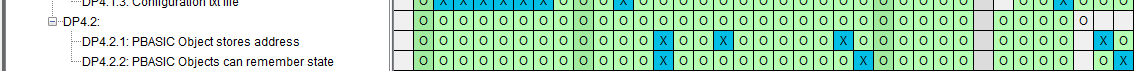 Software Requirements Specification DocumentQuality Functional Deployment: House of Quality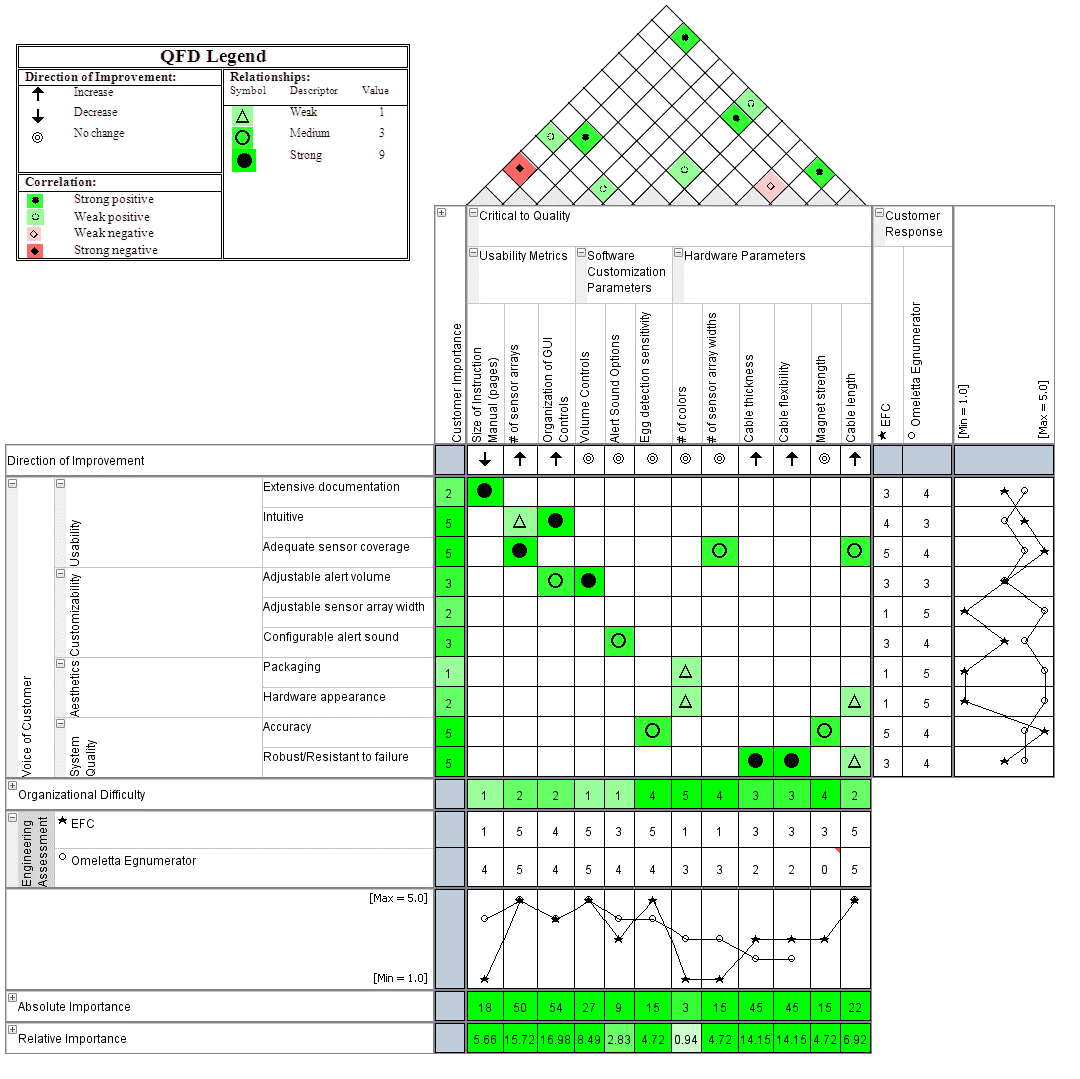 Failure Mode and Effects Analysis: Risk Analysis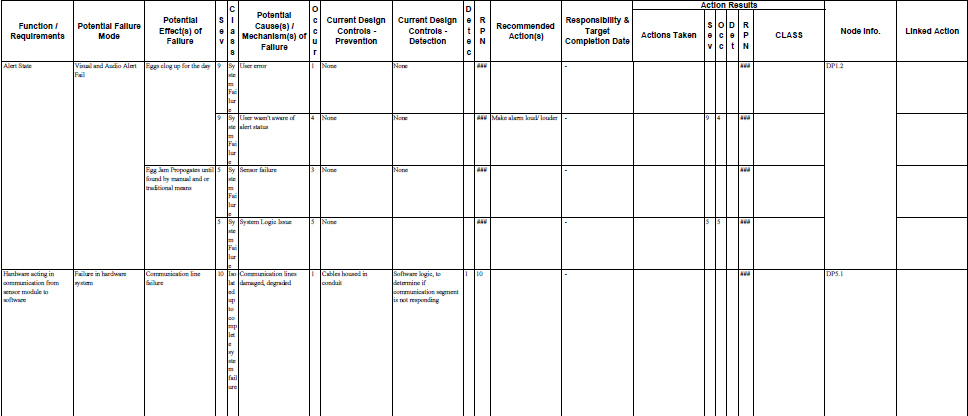 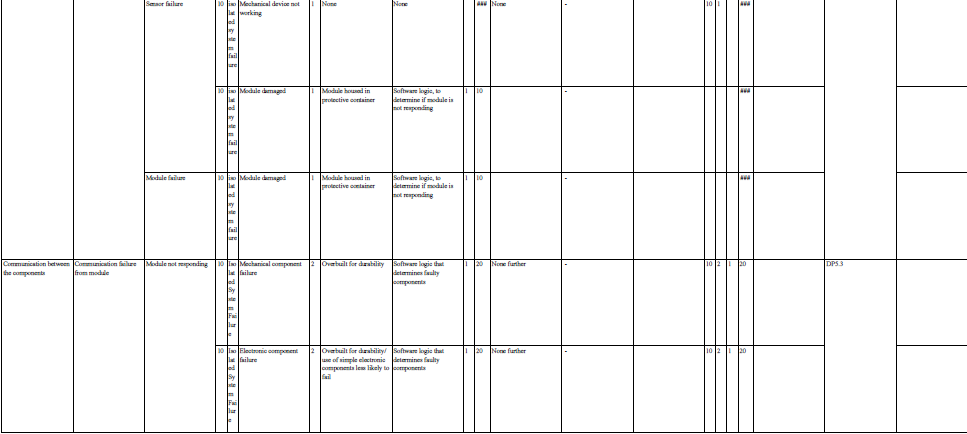 Progress ReportsScheduled Weekly Meeting: Friday 11:00, ET 118Primary Considerations:	-Assure the following are implemented in entirety (highlight complete)-1. Proposal & research (min 3 papers briefly reviewed and min 3 annotated links listed in MS word)
2. Personal evaluation sheets
3. Vision document Complete last section
4. Application architecture, color-coded (v1, v2)Add Color legend
5. SRS (v1) with top-level FR list from App Arch (v2)
6. Axiomatic design tool (Acclaro download)
a. Design Matrix - FR/DP (v1)
b. DSM - DP/DP (v1)
7. Progress reports (in MS Word, table format, weekly)Determined DPs, Finished Design Matrix, Done with SRS section 1 and 2, and 3.1Schedule Weekly Meeting: Friday 11:00, ET118To be accomplished this week:App Architecture color legend added, color those which will be accomplished this semester green.At meetingPMP v1 startedFinish SRS v2Mark sections 3.6Andrew sections 3.3, 3.4, 3.Me othersBy WednesdayFinish Vision Last SectionMatthewRisk/FMEA v1At meetingSchedule Weekly Meeting: Friday 11:00, ET118 To Be Accomplished This Week:House Of Quality-MarkSchedule Weekly Meeting: Friday 8:00, ET118To Be Accomplished This Week:Version 3.0 of Application ArchitectureConsequential FR-DP Matrix UpdateSetup and Utilize BaseCamp-MatthewIn Meeting:	Discuss and problem solve Hardware module wiring and software requisitesSchedule Weekly Meeting: Friday 9:00, ET LoungeTo Be Accomplished This Week:Beta test module wiring-Mark building C driver to assistUncouple coupled sections of DSM and FR-DP Matrix – teamUpload TECHSPECS and Tech documentations to CMapUpdate GANTT ChartSchedule Weekly Meeting: Friday 11:00, ET118To Be Accomplished This Week:House Of Quality-MarkUML-AndrewUpdate DSM with new FR-DP-MatthewNew System Architecture-Matthew3 Slides Per person for Wednesday Presentation	Andrew-Architectures	Mark- House of Quality and Hardware	Matthew- PMP infoAt Meeting:	Finish Up UML, update CMAP, Send Tanik linkSchedule Weekly Meeting: Friday 11:00, ET118To Be Accomplished This Week:	Verification of Assumptions document completed and sent to Tanik- Matthew and MarkSchedule Weekly Meeting: Friday 11:00, ET118To Be Accomplished This Week:	Redo Verification of Assumption document and flow chart- Matthew	Update CMAP for reporting-Mark, Andrew, Matthew		Uplink Version 4 of FR-DP, DSM, Design Matrix, Systems Architecture		Uplink Verification Documents and send link to Tanik		Add content to Information ArchitectureHoliday Week, No reported workMatthew Rasler 	SWEBOK KAs 4-11 (SWEBOK completed)					3 hours	Module Software: Learning Syntax, implementation, verification		22 hours	Module Hardware: Learning Syntax, implementation, verification	6 hours	SRS update, additional information					2 hoursMark Parker	Revamped Vision Document						2 hours	Revamped PMP								1 hour	SWEBOK KAs 4-11 (SWEBOK completed)					4 hourAndrew Habegger	Exam 2									5 hoursMatthew Rasler	Project Portfolio Started						3 hours	Collaborated Research and Project Proposal				3 hoursAndrew Habegger	SWEBOK KAs								2 hours	Component UML							3 hoursMark Parker	HOQ Legend								1 hour	COMET homework							3 hours	SDD subsection 1-3							2 hoursMatthew Rasler		Project Portfolio Collaborate and Edit					10 hours	SDD subsection 6-8							3 hours	User Interface Mock and Design						2 hoursAndrew Habegger	SDD subsection 4-5							2 hours	Project Portfolio Research summation					.5 hours	Project Portfolio Collaborate and Edit					10 hoursMark Parker	Project Portfolio Collaborate and Edit					10 hours	Project Research Summation						1 hourSWEBOK KAsMatthew RaslerSWEBOK KAsAndrew HabeggerSWEBOK KAsMark ParkerProject Management PortfolioGantt Chart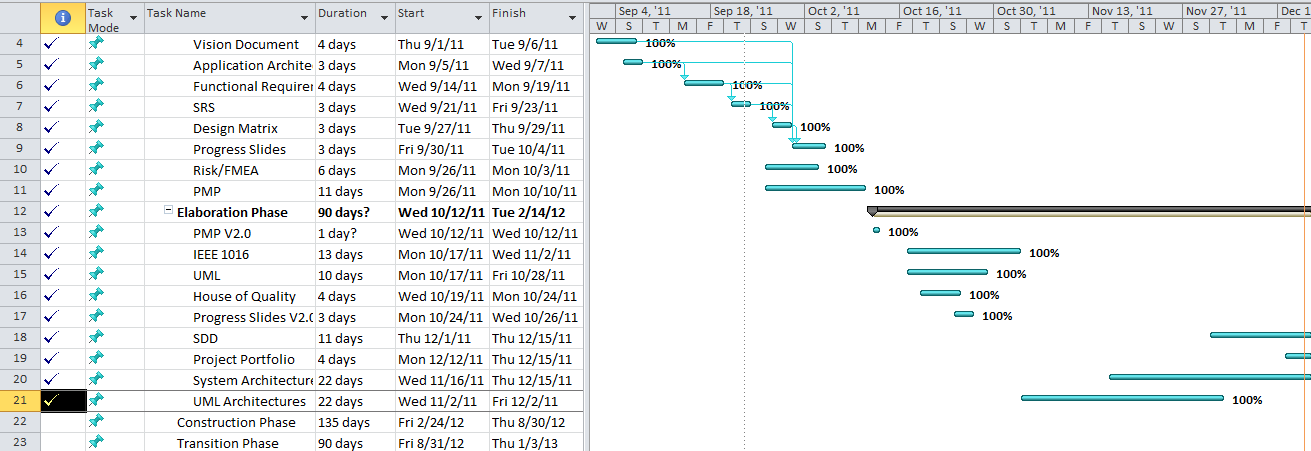 Progress Slides9/21/2011Progress Slides11/16/2011Progress Slides12/15/2011Software Design DocumentIndividual WorkAppendixKey ReferencesGroup CMAP Webpage link: http://cmapspublic.ihmc.us/rid=1K1K884SC-X1XFD0-2TWB/RaslerSoftEngCmap.cmap Verifying Assumptions DocumentIn defining the elaboration phase in RUP, Rational states the following:“While the process must always accommodate changes, the elaboration phase activities ensure that the architecture, requirements and plans are stable enough, and the risks are sufficiently mitigated, so you can predictably determine the cost and schedule for the completion of the development.”We have identified several assumptions that must be evaluated in order to convey an assurance level of stability, anticipate scheduling and cost requisites (especially for education of staff in proprietary languages and specific communication protocols), and to assist in formulating an accurate BOM.  These assumptions are as follows.The terminal can communicate sufficiently to and from the UART.The UART can communicate sufficiently to and from the BS2P40 Microcontroller.The Microcontroller program can be created sufficient enough to accomplish the task of counting eggs.The communication protocol RS232 can be converted to RS485 and back sufficiently.The communication protocol RS485 can be driven sufficiently by the high-level language chosen for the primary application, housed on the existing POS (the terminal).These have been identified as contingent of the following DP’s associated with their corresponding FR’s, which is an excerpt from the group’s FR-DP decomposition.Please note that colors are arbitrarily chosen purely for aesthetics and should not be considered to have deeper meaning.Though the following information was requested in table form, I believe that the attached flow chart will more specifically help identify how our group, as per each individual, is verifying these assumptions, and in turn identifying individual progress of individuals (as per requested).These assumptions have been broken down further into segments in the flow chart to assist in verifying these assumptions, and which group members are tackling which segment.  Note that other tasks are being accomplished in parallel, so this in no way identifies total labors of all members.Also, note that some functional requirements, such as DP3.1.1, DP3.1.2, and DP2.1.1.1, will be implemented naturally through the developmental environment chosen, and to add clarity to the DSM and Design Matrix, these cells have been left gray to illustrate that they are not applicable to the coupling concerns of the respective matrices.  These functional requirements will be met through the Design Parameters listed, and as listed in the Design Parameters they will be implemented by the structure listed included in the language chosen.  This is also reflected at a high level view in the Application Architecture V3.0.  It should be easily understood through the Design Parameters which structure native to the language will be utilized. AppendixVerifying Assumptions Flow ChartAppendixVoice of CustomerEARLEgg Alert and Real-Time LogisticsHabegger Poultry 1357 W 100 SBluffton IN 46714OverviewEggs coming from 70 different lanes are brought together onto a common conveyor for transport to the packer room.  Each of these lanes needs to be monitored for possible egg jams, and the number of eggs passing a given point on these lanes need to be counted.  When the eggs on a particular lane jam the operator must be notified in an audible manner and the location of the jam displayed on a computer monitor.  Eggs counted on each lane should be displayed in real-time on this same monitor.  ArchitectureThe poultry house collecting system is modular in design with 10 lanes making up a single collector.  Collectors are 10 feet apart, and the group of all collectors is approximately 80 feet from the packing room where the display computer and audible alarm are located.  In order the accommodate possible expansion in the future which would place additional collectors at distances up to several hundred feet a module design for EARL is requested.Each collector should have it's own microprocessor to monitor 10 switch inputs.  This microprocessor should seek it's identity from an attached dip switch on it's motherboardMicroprocessor should communicate via RS485 2 wire interface in a multi-drop configuration to the host (display) computerMicroprocessor configuration should include a UART to facilitate asynchronous communication to the host (display) computer.In the current 70 lane configuration there should be 7 microprocessors needed to facilitate monitoring and counting the eggs.  Periodic queries from the host computer to each microprocessor should provide real-time counting.  Further analysis of the counts should allow egg jams to be detectedIf an egg jam is detected an audible alarm should be triggered.  Current hardware configuration on the farm has the sound card of the monitoring computer wired to the stereo which can be used as the audible alarm.AppendixCMapsGroup CMap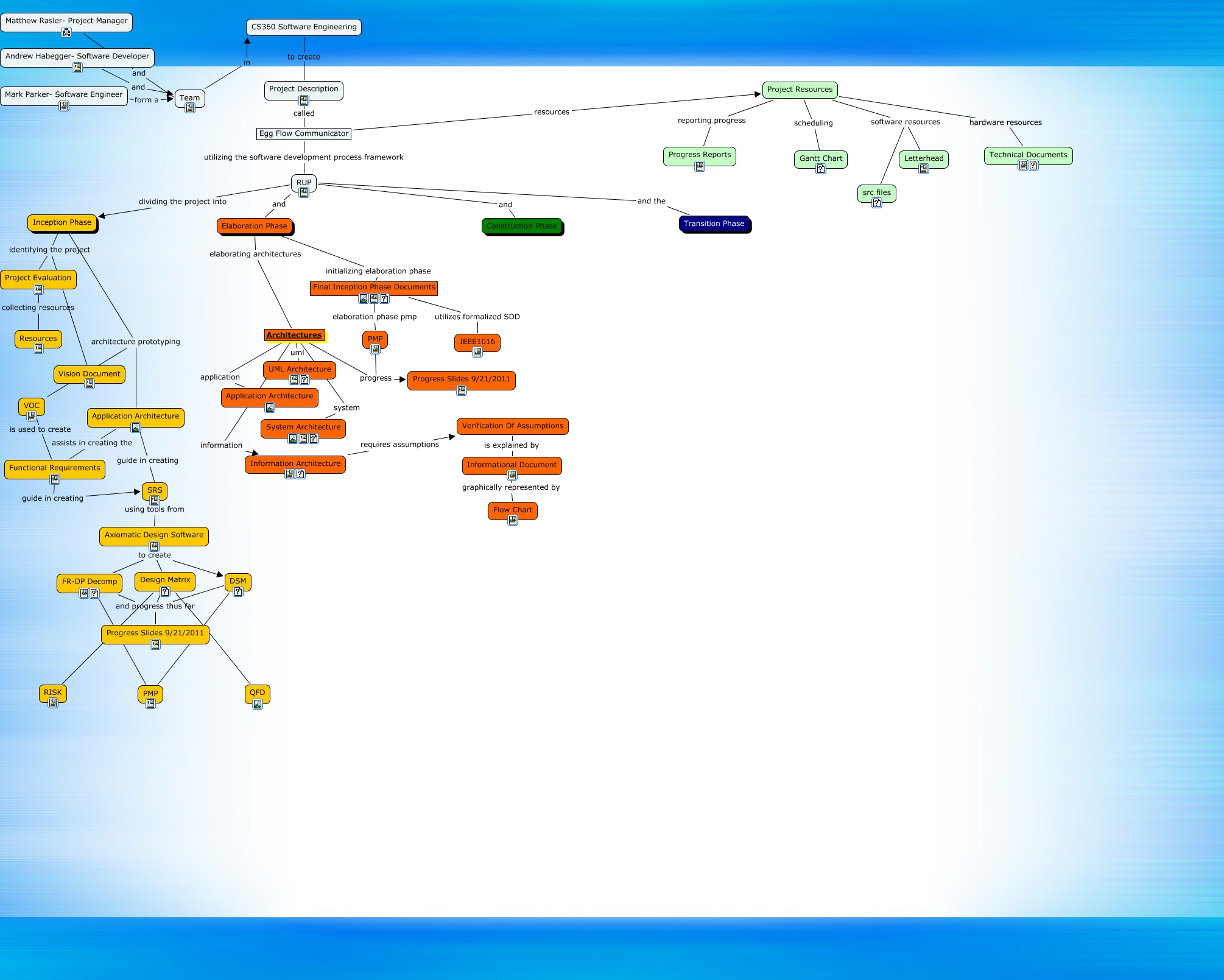 Matthew Rasler’s CMap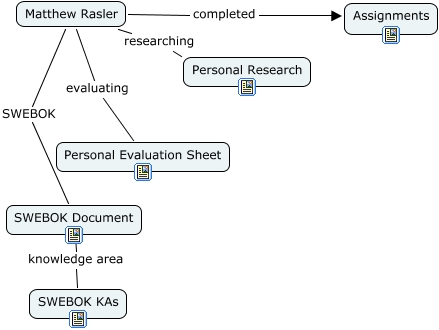 Andrew Habegger’s CMap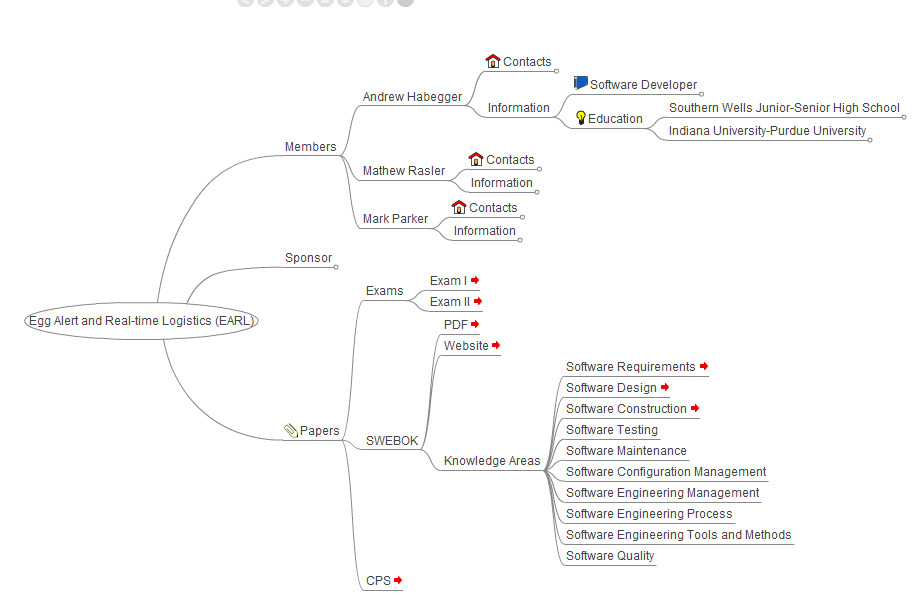 Mark Parker’s CMap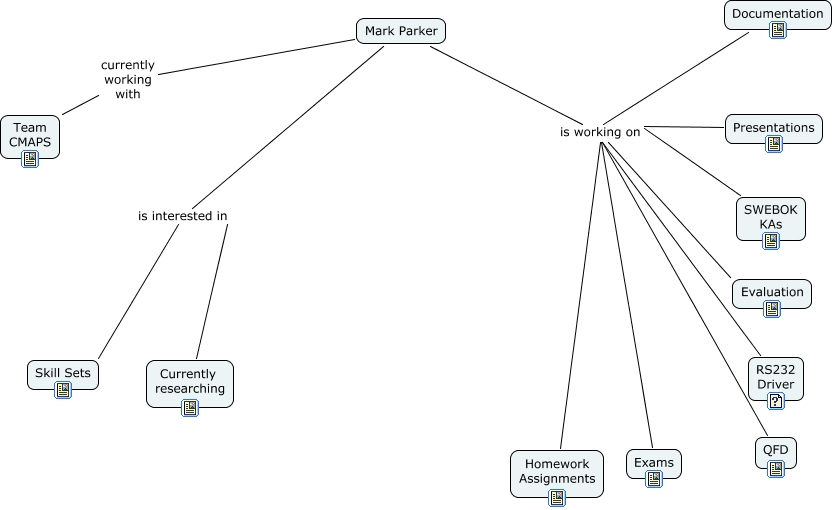 AppendixConclusion and Future WorkAt the end of this semester we, as a group, are in a good position to begin the construction phase of the project.  The design has stabilized, pertinent risk factors mitigated, and requirements are met in design.  We plan to take our working prototype and fabricate the necessary hardware over the semester break, and with this and the coursework from this previous semester, dive headlong into next semester with the intent on finishing the project.CS 360: Software EngineeringCS 360: Software EngineeringProject EvaluationMatthew RaslerCS 360: Software EngineeringCS 360: Software EngineeringAssignment 3: Project EvaluationAndrew HabeggerCS 360: Software EngineeringCS 360: Software EngineeringProject EvaluationMark ParkerWeek 5 Sept 19-23, 2011Week 6 Sept 26-30, 2011Week 7 October 3-7, 2011Week 8 October 10-14, 2011Week 9 October 17-21, 2011Week 10 October 24-28, 2011Week 11 October 31-November 4, 2011Week 12 November 7-11, 2011Week 13 November 14-18, 2011NameRoleProgressMatthew RaslerProject Manager3.2 hours : Exam 13.7 hours : Exam 252 min : Reviewing COMET slideshow and homework 138 min : Reviewing CPS executive summary by U.S. Government and homework 21.2 hours : Writing this progress report, writing reminder email to group, collecting reports, attaching to CMAP, uploading new CMAP to server, emailing you that it its completed.1.5 hours : Uploaded content management solution for webpageAndrew Habegger(2nd) Project ManagerSystem Designer2 hours : SRS §3.1, 3.2, 3.35 hours : Exam 13 hours : Prototyping1 hours : Homework 2Mark Parker(2nd) System Designer15 hours : Exam 12 hours : Design decisions about the driver1 hours : Homework 2Week 14 November 21-25, 2011Week 15 November 28-December 2, 2011Week 16 December 5-9, 2011Week 1 7 December 12-16, 2011FR –DP Decomposition